Piątek 17 kwietnia 2020 r. Temat:  Przesunięcie wykresu funkcji wzdłuż osi prostokątnego układu współrzędnych – rozwiązywanie zadańZapisz temat i datę.Przypomnienie wiadomości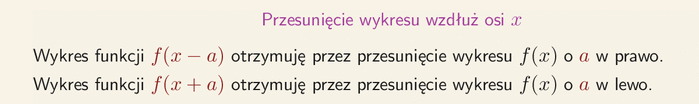 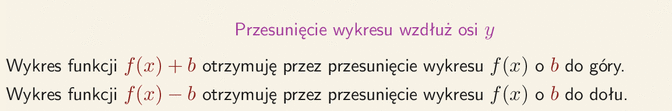 Rozwiązane zadania proszę przesłać na adres email jolantatomczyk@onet.pl do poniedziałku ( 20.04. 2020)Rozwiąż zadanie 11.5 strona 272. Narysuj najpierw wykres funkcji f(x) =  – będzie to hiperbola narysuj tabelę częściowąNa podstawie tej tabeli narysuj wykres funkcji f(x) =  do każdego podpunktu nowy. Wskazówki: podpunkt a) przesuń wykres o 1 jednostkę w lewob) przesuń wykres o 2 jednostki w prawo c) przesuń wykres o 3 jednostkę w góręd) przesuń wykres o 4 jednostkę w dół4. Rozwiąż zadanie 11.6 strona 272.a) Najpierw wykonaj tabelę oblicz y wstawiając odpowiednią liczbę w miejsce x, dla funkcji y = . Potem narysuj wykres tej funkcji (będzie to hiperbola), następnie dla funkcji y = narysuj wykres - przesuń wykres funkcji y =  o 3 jednostkę w lewo.b) Najpierw wykonaj tabelę oblicz y wstawiając odpowiednią liczbę w miejsce x, dla funkcji y = . Potem narysuj wykres tej funkcji (będzie to hiperbola), następnie dla funkcji y = - 5 narysuj wykres - przesuń wykres funkcji y =  o 5 jednostek w dół.c) Najpierw wykonaj tabelę oblicz y wstawiając odpowiednią liczbę w miejsce x, dla funkcji y = . Potem narysuj wykres tej funkcji (będzie to hiperbola), następnie dla funkcji y = + 1 narysuj wykres - przesuń wykres funkcji y =  o 1 jednostek w górę.d) Najpierw wykonaj tabelę oblicz y wstawiając odpowiednią liczbę w miejsce x, dla funkcji y = . Potem narysuj wykres tej funkcji (będzie to hiperbola), następnie dla funkcji y = narysuj wykres - przesuń wykres funkcji y =  o 2 jednostkę w prawo.5. Rozwiąż zadanie 11.7 strona 272.Narysuj na podstawie tabeli częściowej najpierw wykres funkcji f(x) =  Przeanalizuj przykład 4 strona 271Wskazówki: podpunkt a) przesuń wykres o 1 jednostkę w lewob) przesuń wykres o 5 jednostek w górę c) przesuń wykres o 3 jednostki w dółd) przesuń wykres o 4 jednostki w prawo.6. Rozwiąż zadanie 1, 4, 5 strona 273.X- 4- 2- 1- 124Y- - - 1- 2    21X014916y01234